Муниципальное автономное дошкольное образовательное учреждениедетский сад «Колосок» р.п. Краснообск, Новосибирская область  Воспитатель: Ковалёва Н.В.Конспект развлечения по ПДД в младшей группе«Путешествие в страну дорожных знаков»Цель: Создать у детей радостное настроение, дать знания о различных дорожных знаках, о сигналах светофора.
         Задачи: Познакомить детей с элементарными правилами дорожного движения; 
                        Расширять словарный запас детей;               Развивать внимание, ловкость в игре, совершенствовать координацию движений. 
Оборудование: машина, дорожные знаки, светофор, иллюстрации с изображением различных дорожных знаков, оформление выставки рисунков.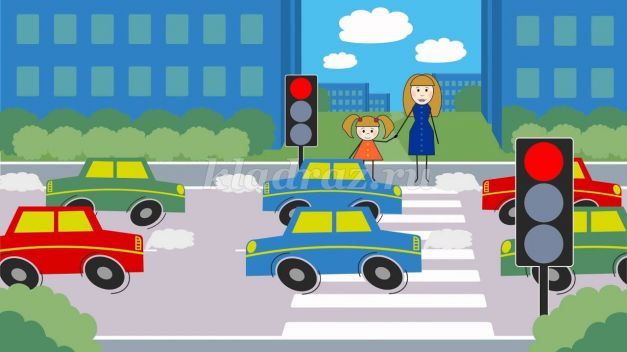 Ход развлечения:Воспитатель. Здравствуйте, ребята! Сейчас я вам прочитаю стихотворение, а вы внимательно послушайте, и скажите, о чем в нем говорится?
На пути ребят – дорога,
Транспорт ездит быстро, много.
Светофора рядом нет,
Знак дорожный даст совет.
Надо, чуть вперед пройти,
Там, где «Зебра» на пути.
«Пешеходный переход» –
Можно двигаться вперед.
Воспитатель. О чем говорится в стихотворении?
Дети. О транспорте, о светофоре, о пешеходном переходе.
Воспитатель. Ребята, скажите мне, а можно ли играть на дороге, или бегать по ней?
Дети. Нет, нельзя!
Воспитатель. Правильно! Нельзя вы бегать на дорогу и бегать по ней.
Воспитатель. А давайте с вами поиграем в игруПроводится игра: «К своим флажкам»Играющие делятся на три группы. Каждая группа становится в круг, в центре которого находится игрок с цветным (красным, желтым, зеленым) флажком. По первому сигналу руководителя (хлопок в ладоши) все, кроме игроков с флажками, разбегаются по площадке. По второму сигналу дети останавливаются, приседают и закрывают глаза, а игроки с флажками переходят на другие места. По команде ведущего «К своим флажкам!» дети открывают глаза и бегут к флажкам своего цвета, стараясь первыми построиться в круг. Выигрывают те, кто первыми встали в свой по цвету круг.
Воспитатель. Машины ездят по дороге быстро, но осторожно. А вы знаете, кто помогает машинам правильно ездить. Это светофор. Он регулирует движение транспорта и пешеходов на дороге.
Должен помнить пешеход:
Есть сигналы светофора -
Подчиняйся им без спора!
Красный свет нам говорит:
-Стой! Опасно! Путь закрыт!
Желтый свет-предупрежденье:
Жди сигнала для движенья.
Зеленый свет открыл дорогу
Переходить ребята могут!                                                  Исполняется песня про светофор.Воспитатель. Дети, а кто еще помогает водителям на дороге?
Дети. Дорожные знаки. Воспитатель. Правильно, идём на «автобусную остановку», берёмся за верёвочку, и наш весёлый автобус отправляется в путь.          На каждой станции встречается дорожный знак. Воспитатель рассказывает о нём. И на станции проводиться советующему знаку игра-импровизация: пункт питания, пункт медицинской помощи, место отдыха.Знак «Пункт питания». Коли вам нужна еда,то пожалуйте сюда. Эй, шофер, внимание! Скоро пункт питания!Знак «место отдыха». Если ты устал в дороге, если ехать далеко, отдохни шофер немного, место здесь отведено. Знак "Пункт первой медицинской помощи". Если кто сломает ногу, здесь врачи всегда помогут. Помощь первую окажут, где лечиться дальше, скажут.Знак «Пешеходный переход». Здесь наземный переход, ходит целый день народ. Ты, водитель, не грусти, пешехода пропусти!Знак «Место остановки автобуса». В этом месте пешеход, терпеливо транспорт ждет. Он пешком устал шагать, хочет пассажиром стать.Проводится дидактическая игра: «Составь такой дорожный знак». Разрезные картинки с изображением дорожных знаков, иллюстрации дорожных знаков. Дети собирают целое изображение по образцу из разрезных картинок.
Воспитатель. Молодцы, ребята. Держитесь за верёвочку и наш весёлый автобус возвращается в группу (на автобусную остановку).Наше мероприятие подошло к концу. Давайте с вами вспомним, о чём мы сегодня говорили? Понравилось вам наше развлечение?
(Ответы детей)
Воспитатель.
Чтоб аварий избегать. 
Надо строго соблюдать 
Правила движения, 
И нормы поведения. 
Вы запомните, друзья. 
На дороге нам нельзя, 
Бегать, прыгать и скакать, 
И с мячом в футбол играть. Дети садятся за стол и раскрашивают дорожные знаки.
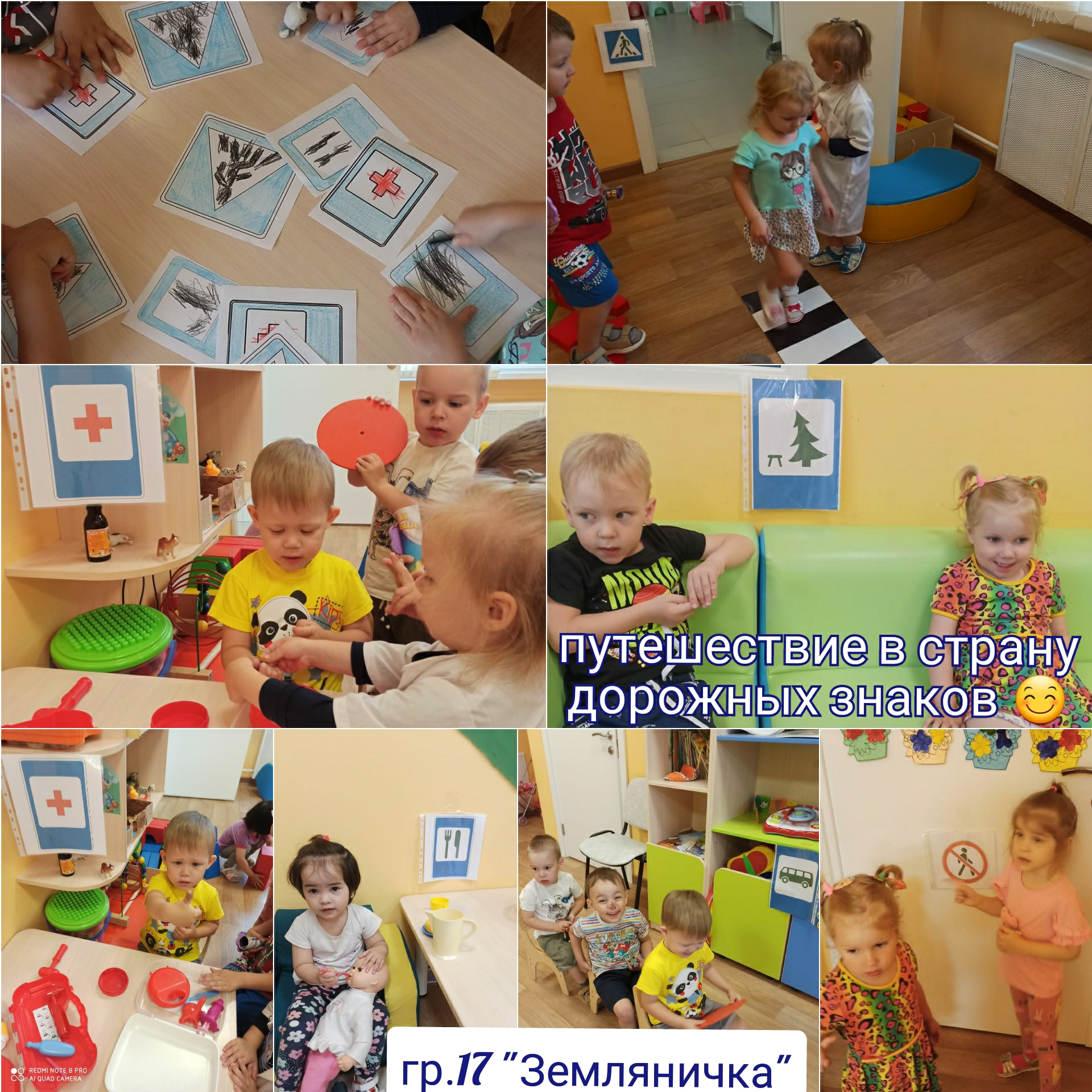 